
GS Kocherstetten
Mäusdorfer Str. 15
74653 Künzelsau
Tel. 07940/8035
Fax 07940/545951
poststelle@gs.kocherstetten.schule.bwl.de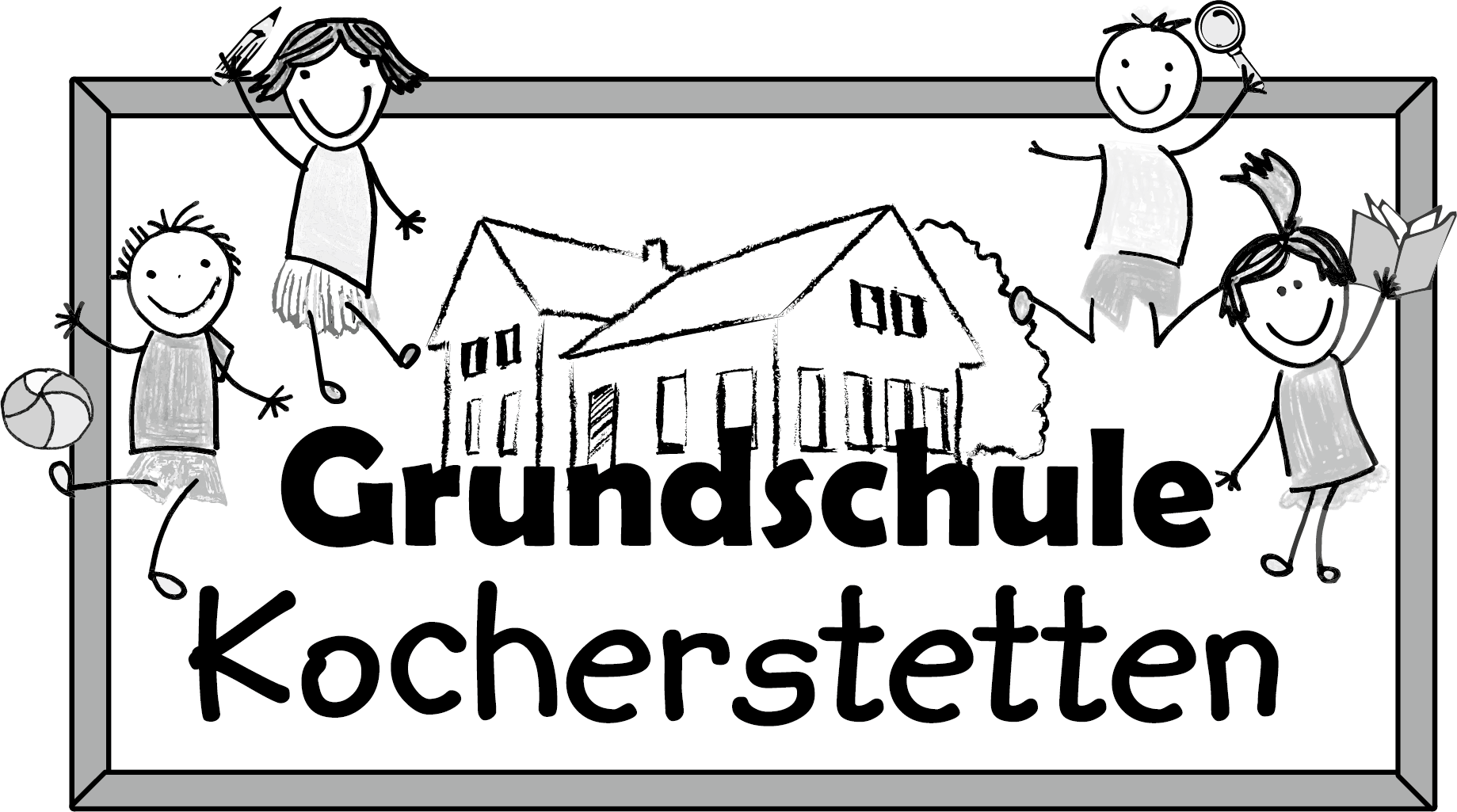 Bescheinigung über die Durchführung der Selbsttestung im häuslichen Bereich Liebe Eltern, führen Sie den Test vor dem Gang zur Schule (immer montags und mittwochs) durch und dokumentieren Sie mit Testdatum und Ihrer Unterschrift den korrekt durchgeführten Selbsttest. Damit bestätigen Sie gleichzeitig ein negatives Testergebnis. Wir bestätigen den Erhalt der Bescheinigung und geben sie Ihrem Kind wieder mit. Wir erfassen und dokumentieren die durchgeführten Testungen in der Schule, Namen werden dabei nicht erfasst. Im Falle eines positiven Testergebnisses sind Sie verpflichtet, unverzüglich einen PCR Test durchführen zu lassen. Bis zum Erhalt des PCR-Testergebnisses darf ihr Kind die Schule nicht betreten. Bitte beachten Sie, hat ihr Kind diese Bescheinigung nicht vollständig ausgefüllt dabei, dürfen wir ihr Kind nicht am Präsenzunterricht teilnehmen lassen.Herzliche GrüßeSteffen GahmDurchführung Test Name des Kindes:___________________Bestätigung SchuleDatum:Unterschrift: Datum:Unterschrift: